Guidelines on Duty Free Scheme for NGOs Non-Governmental Organisations (NGOs) registered with the National Social Inclusion Foundation (NSIF) are eligible for customs and excise duty exemption on the purchase of a vehicle. Eligibility CriteriaThe organisation should be:Duly registered with the NSIF.A regular service provider warranting the use of a vehicle.Fully compliant with the statutory obligations of its regulatory body (e.g. Registrar of Associations, Registrar of Companies).The NSIF reserves the right to carry out further due diligence and/or seek additional information prior to the approval of the application.Types of VehiclesNGOs may avail of customs and excise duty exemption on the purchase of the following types of vehicles.One motor vehicle for the transport of ten or more persons, including the driver, e.g. a bus;One motor car of an engine capacity not exceeding 1,600 c.c.;One double space cabin	 vehicle;One single space cabin	vehicle; or	One van.ConditionsNGOs shall benefit from duty exemption on the purchase of one motor vehicle subject to approval by the NSIF.This exemption shall be granted not more than once in every 7 years.Exemption for a replacement motor vehicle may be granted before the 7 years where the motor vehicle is damaged in an accident and is duly certified a total loss.The use of the vehicle should be for the sole purpose of conveyance of beneficiaries, staff, volunteers and/or equipment/materials on a regular basis in furtherance of the objects of the organisation.Documents to be ProducedCompleted Application Form.Certified/audited financial statements for the last two years. A list of current members of its governing body.Where the organisation is not funded by the NSIF, a report on activities for the last two years.Quotation of the vehicle to be purchased.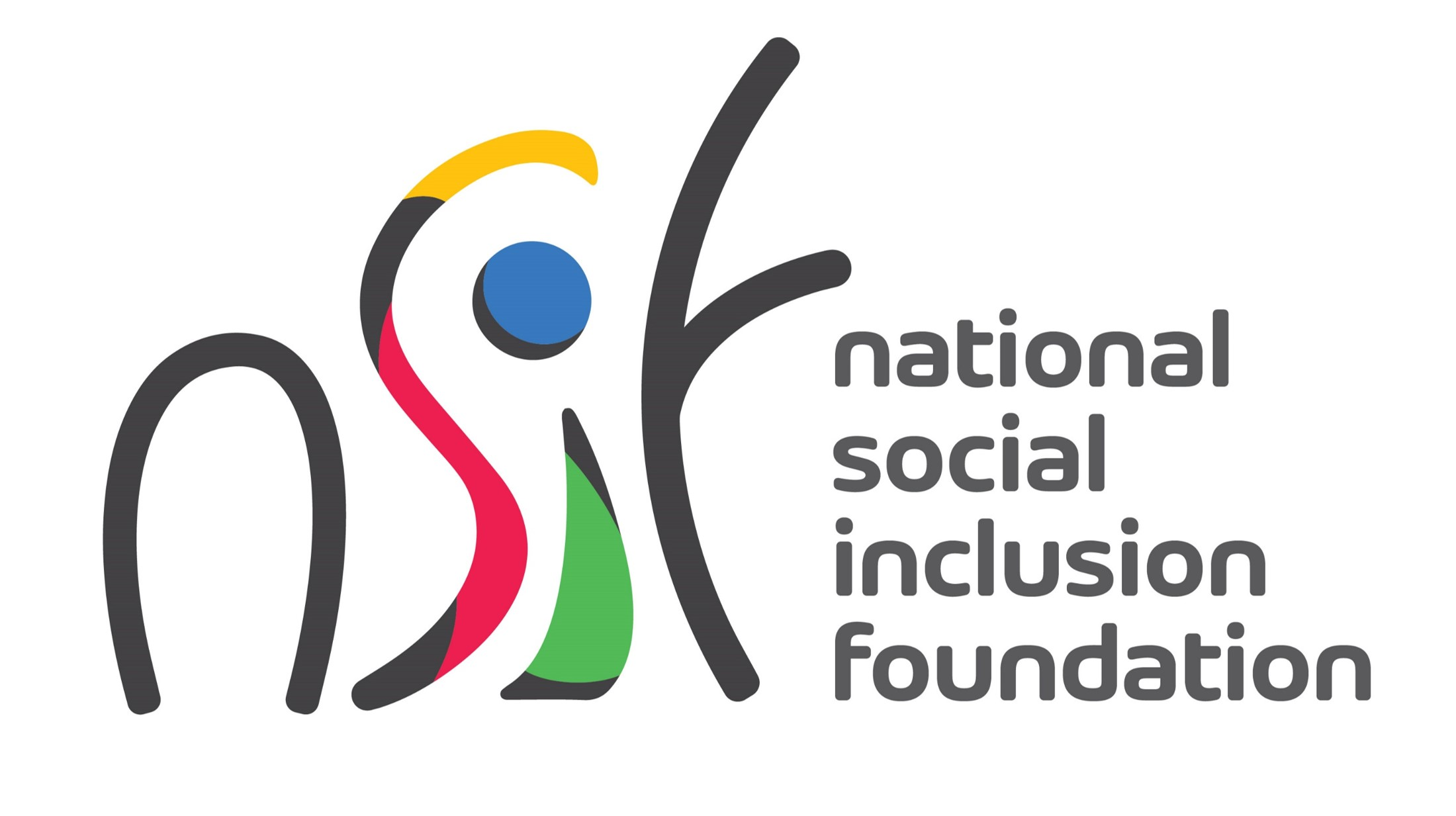 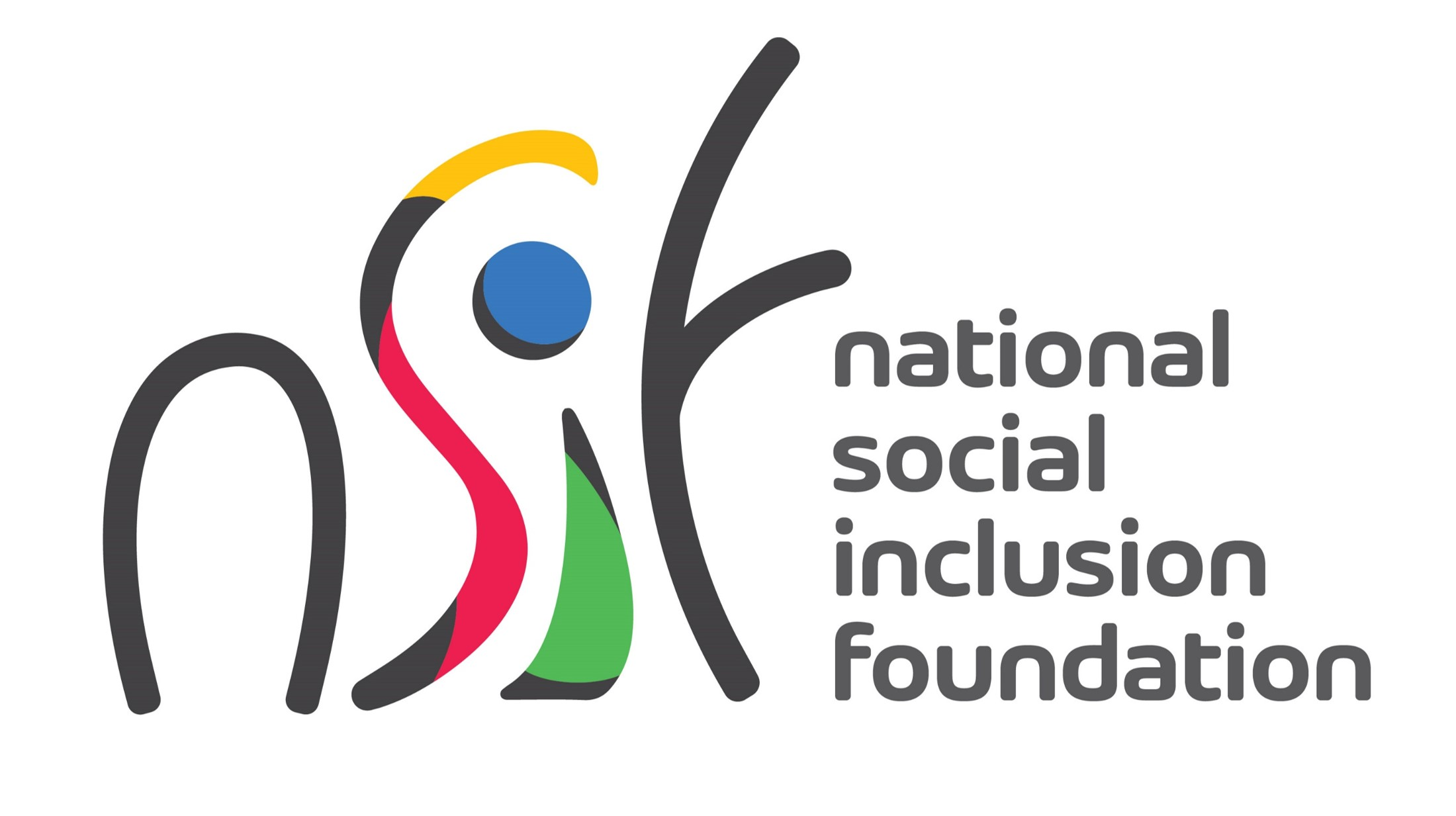 APPLICATION FORM FOR CUSTOMS AND EXCISE DUTY EXEMPTION ON PURCHASE OF A MOTOR VEHICLEPart A: Details of Organisation Part A: Details of Organisation Name of OrganisationAddressEmail TelephoneNSIF Registration No.Objects of OrganisationCore ServicesProfile of BeneficiariesNumber of BeneficiariesLocality where Services are DeliveredPart B: Details of ApplicantPart B: Details of ApplicantName of ApplicantDesignation AddressEmail TelephonePart C: Type of Vehicle Part C: Type of Vehicle One motor vehicle for the transport of ten or more persons, including the driver, e.g. a bus;One motor car of an engine capacity not exceeding 1,600 c.c.One double space cabin vehicleOne single space cabin vehicle One vanPart D: Other InformationPart D: Other InformationPurpose for which vehicle is to be usedSources of funds for financing purchase of vehicleDate when returns were last filed to the Regulatory BodyPart D: DeclarationPart D: DeclarationPart D: DeclarationI, ………………………………………………………………………... (Full Name in BLOCK LETTERS), do hereby declare that:The application for customs and excise duty exemption on purchase of a motor vehicle has been approved by the Managing Committee/Board of the organisation, and The information in this Form is true and correct.Signature:Date:I, ………………………………………………………………………... (Full Name in BLOCK LETTERS), do hereby declare that:The application for customs and excise duty exemption on purchase of a motor vehicle has been approved by the Managing Committee/Board of the organisation, and The information in this Form is true and correct.Signature:Date:I, ………………………………………………………………………... (Full Name in BLOCK LETTERS), do hereby declare that:The application for customs and excise duty exemption on purchase of a motor vehicle has been approved by the Managing Committee/Board of the organisation, and The information in this Form is true and correct.Signature:Date:Part E: For Office Use Only (Not to be filled by applicant)Part E: For Office Use Only (Not to be filled by applicant)Part E: For Office Use Only (Not to be filled by applicant)The organisation: YesNoMeets the eligibility criteriaHas submitted all relevant documentsThe application for duty exemption is approved/not approved. Name:Position:Date:The application for duty exemption is approved/not approved. Name:Position:Date:The application for duty exemption is approved/not approved. Name:Position:Date: